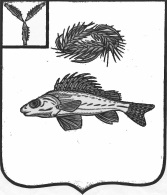 СОВЕТНОВОКРАСНЯНСКОГО МУНИЦИПАЛЬНОГО ОБРАЗОВАНИЯ ЕРШОВСКОГО РАЙОНА САРАТОВСКОЙ ОБЛАСТИРЕШЕНИЕ             от    02.11.2016 г.                                                                   №     60-108                                                           Об особенностях внесения на рассмотрение в Совет  Новокраснянского муниципального  образования  в 2016 году проекта решения   о бюджете  Новокраснянского муниципального образования Ершовского района  Саратовской области на 2017 год.     В  соответствии с законом Саратовской области от 03.10.2016 года № 123-ЗСО «Об особенностях внесения на рассмотрение Саратовской областной Думы в 2016 году проекта закона области об областном бюджете на 2017 год и на плановый период 2018 и 2019 годов и о внесении изменений в отдельные законодательные акты Саратовской области», Совет  Новокраснянского  муниципального образования РЕШИЛ:  1.Проект решения о местном бюджете считается внесенным в срок, если он доставлен в Совет муниципального образования до 17 часов 1 декабря 2016 года.                                                   2.Приостановить до 1 января 2017 года действие пунктов 2  части  12 главы  3 решения Совета Новокраснянского  муниципального  образования  от  16.12.2008 г.   №  6/13 « Об утверждении Положения о бюджетном процессе Новокраснянского муниципального образования ».  3.Настоящее решение вступает в силу со дня его  официального опубликования.Секретарь Совета Новокраснянскогомуниципального образования                                                      А.А.Фоминых